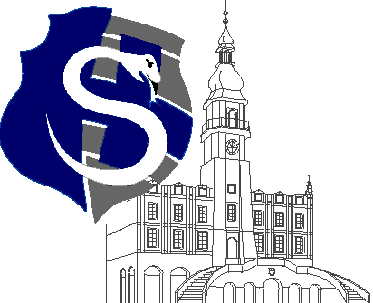 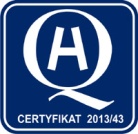 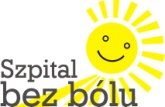 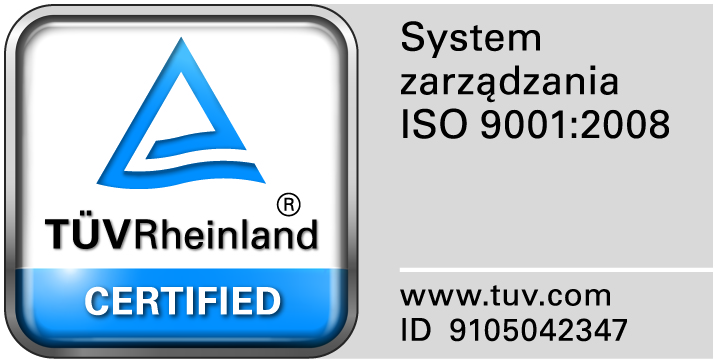 					Zamość 2016-07-05	Do Wszystkich WykonawcówDotyczy: Opracowania dokumentacji technicznej i aplikacyjnej pt. „Poprawa efektywności energetycznej budynków Zamojskiego Szpitala Niepublicznego Sp. z o. o. ” na potrzeby przygotowania wniosku na pozyskanie zewnętrznych środków finansowych na realizację powyższej inwestycji.ZAWIADOMIENIE O  WYBORZE NAJKORZYSTNIEJSZEJ  OFERTYZamojski Szpital Niepubliczny Sp. z o.o. w Zamościu informuje, że w prowadzonym postępowaniu dokonano rozstrzygnięcia i  do realizacji w/w zadania wybrano najkorzystniejszą ofertę złożoną  przez W&W Waldemar Władyga  Ul. Klonowa 36, 22-400 Zamość. Łączna ilość przyznanych punków 78,00.Dziękujemy za złożenie ofert i zapraszamy do współpracy w przyszłości.